1  ApplicationCAB30aL-40 Residual Current Breakers with Overload Protection RCBo is be used for protection against overload and short-circuit currents; protection against the effects of sinusoidal alternating and direct pulsating earth fault currents; protection against indirect contacts and additional protection against direct contacts; command and isolation of resistive and inductive loads. Suitable for commercial and industrial applications.The product is conformity with GB16917.1, IEC61009-1 standards.2. Type designationCQ  B  30a  L  -  40  Rated current(A)Function code (L: electronic type RCBO)Design serial number Miniature circuit breaker                                CHAC3  Technical dataTable 2  Tripping characteristic :Note: The terminology “Cold state” means that the test is performed at the base calibration temperature with no load prior to the test.4  working and the installing condition. 4.1 : Ambient  max  temperature is no more than +40℃,   minimum  temperature  is not less   than -5℃. No  more  than  +35℃  within  24  hours;4.2 : altitude  is  no more  than 2000m;4.3 : when  the  highest  temperature  reaches 40℃  the  air  relative  humidity  of  the installing  place  can't  exceed 50%, when in  the  low  temperature  it will  have the relative   higher  humidity. When  the average  largest  relative  humidity  in the most  humiddest  it   is   month  no  more  than  90%,  then  the  monthly-average  temperature  is  no  more  than  25℃. We  must   take  measure  of  the  dew  in  the surface  of the    product  due   to  the temperature;4.4 Installation conditions
 Any direction of the outer magnetic field of the installation site should not exceed 5 times than earth's magnetic field; residual current operated circuit breaker should be mounted vertically, all places inclination no more than 5 °,power position above the handle  , the installation place should be no significant impact and vibration. 5  Appearance and installing size （mm）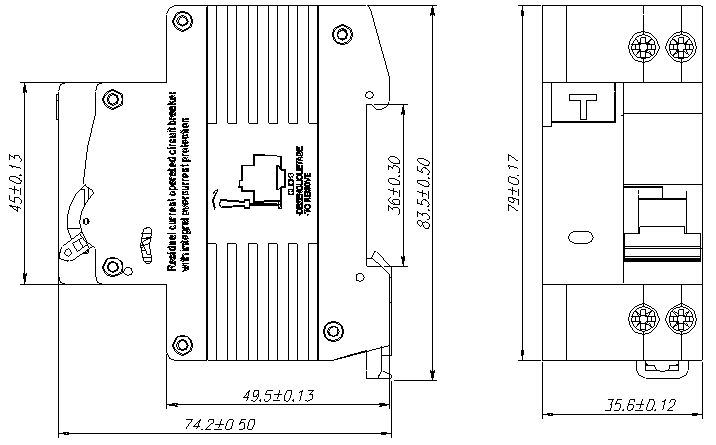 Model                                  VersionsModel                                  VersionsRated voltage(v)	:230V~Rated current(A) :6A、10A、16A、20A、25A、32A、40ARated Leakage Operating ln (mA)30mARated Leakage Breaking Time15mAPoles :1P+NRated breaking capacity : lcu(A)3000AOperating time:≤0.1sTripping characteristic :Table 2Mechanical life & Electrical life:	Mechanical life：4000 ；Electrical life:	：2000Nominal cross section area S (mm2) :	10mm2Pollution degree:ⅡProtection class:IP20Overvoltage category :ⅡType    Test current    Initial situation     Tripping time    Test result       RemarksType    Test current    Initial situation     Tripping time    Test result       RemarksType    Test current    Initial situation     Tripping time    Test result       RemarksType    Test current    Initial situation     Tripping time    Test result       RemarksType    Test current    Initial situation     Tripping time    Test result       RemarksType    Test current    Initial situation     Tripping time    Test result       RemarksB，C，D1.13InColdt≤1hNot-trippingB，C，D1.45InFollowing No.1 testt＜1htrippingCurrent  stablely raised to specified value in 5sB，C，D2.55InCold1s＜t＜60s(≤32A)1s＜t＜120s(＞32A)trippingBC D3In5In10InColdt≤0.1sNot-trippingSwitch on the power supply by closing the auxiliary switchBCD5In10In20In冷态t＜0.1strippingSwitch on the power supply by closing the auxiliary switch